Министерство науки и высшего образования 
Российской ФедерацииРязанский институт (филиал) 
Московского политехнического университета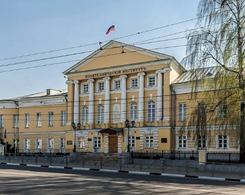 XXI Международная 
научно-техническая конференцияНОВЫЕ ТЕХНОЛОГИИ 
В УЧЕБНОМ ПРОЦЕССЕ 
И ПРОИЗВОДСТВЕпосвящённая 35-летию полета орбитального корабля-ракетоплана многоразовой транспортной космической системы «Буран»12 – 14 апреля 2023 г.
РязаньСтраница конференции в социальной сети «ВКонтакте»: https://vk.com/mntk2023Адрес оргкомитета: 390000, г. Рязань, ул. Право-Лыбедская, 26/53.Телефон: 8 (920) 636 76 50E-mail: science@rimsou.ruКонтактное лицо: Нина Владимировна Гречушкина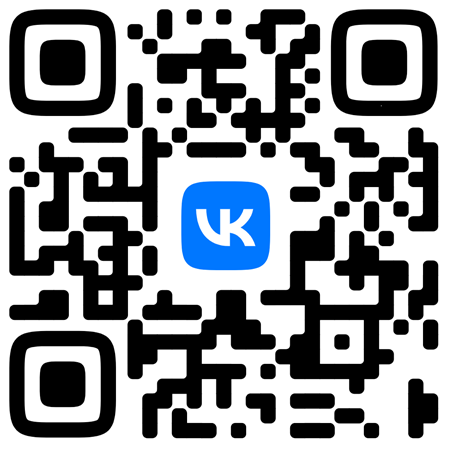 Уважаемые коллеги, преподаватели и ученые, 
аспиранты, магистранты, студенты и школьники!Приглашаем Вас принять участие в XXI Международной научно-технической конференции «Новые технологии в учебном процессе и производстве», посвящённой 35-летию полета орбитального корабля-ракетоплана многоразовой транспортной космической системы «Буран», которая состоится 12 – 14 апреля 2023 г. в Рязанском институте (филиале) Московского политехнического университета.Представление материалов и основные датыДля участия в конференции необходимо до 10.03.23г. отправить на электронную почту science@rimsou.ru: − заявку участника (приложение 1); − электронный вариант тезисов докладов, оформленный по требованиям в формате *.docxРассылка программы конференции и параметров подключения к видеоконференции Zoom будет произведена 10.04.23 – 11.04.23г.Работа секций конференции 12.04.23г. – 14.04.23г.Форма участия в работе конференции – очная, онлайн (в формате видеоконференции Zoom), заочная.Языки конференции – русский, английский.Регламент выступления: доклады до 7 минут; вопросы и обсуждение до 3 минут.Размещение сборника тезисов в РИНЦ до 31.07.23г. Условия участияКоличество докладов от одного участника не более 3, от одного научного руководителя – не более 5.Количество авторов доклада не более 4 человек.Оргкомитетом производится проверка материалов на антиплагиат, уникальность текста должна составлять не менее 75 %.Оргкомитет оставляет за собой право не включать в сборник тезисы докладов, оформленные не по требованиям, не соответствующие научному уровню и тематике конференции, не прошедшие проверку на антиплагиат. Ответственность за содержание материалов несут авторы докладов. Принятые к публикации тезисы будут напечатаны в авторской редакции.Сборник материалов конференции будет издан в электронном виде, включен в РИНЦ (Российский индекс научного цитирования) и размещен на портале Научной электронной библиотеки (www.elibrary.ru). При получении материалов оргкомитет в течение 5 рабочих дней отправляет на электронный адрес автора письмо с подтверждением. Участникам, не получившим подтверждения от оргкомитета, просьба связаться с организационным комитетом.Участие в конференции бесплатное.В рамках работы конференции планируется проведение конкурса на лучшую научную работу секции.Основные направления работы конференции1. 	Актуальные проблемы градостроительства, архитектуры и дизайна архитектурной среды. Исследование и проектирование в архитектуре. Актуальные проблемы урбанистики. Дизайн архитектурной среды. Вопросы архитектурного проектирования. Исторические аспекты архитектуры и проблемы сохранения культурного наследия. 2. 	Проблемы, перспективы, инновации в строительной отрасли. Эффективные конструкции, материалы и организационно-технологические решения для строительства и жилищно-коммунального хозяйства. Инновации и энергосбережение при проектировании, возведении и обслуживании зданий.3. 	Высокоэффективные технологические процессы машиностроительных производств. Автоматизация и оптимизация технологических процессов и производств на базе современных технологий и методов, технических средств и оборудования. Проблемы материаловедения в машиностроении. Наноматериалы и нанотехнологии. Аддитивные технологии. САПР.4. 	Проблемы современной электротехники и энергетики. Проблемы передачи, распределения и потребления электроэнергии. Энергосбережение и энергосберегающие технологии. Электромеханика и электротехнологии. Электрическое и электронное оборудование.5. 	Актуальные проблемы экономики и менеджмента Экономика строительства и инвестиционно-строительная деятельность. Актуальные вопросы бухгалтерского учета, аудита, налогообложения и экономического анализа. Актуальные проблемы менеджмента качества и сертификации. Бизнес-анализ в экономике и финансах.6. 	Новые технологии, устройства и материалы при производстве и эксплуатации автотранспортных средств. Аддитивные технологии в автомобилестроении. САПР. Современные материалы. Беспилотные транспортные средства. 7. 	Актуальные проблемы и направления развития цифровых технологий. Нейронные сети и искусственный интеллект. Машинное обучение. Виртуальная и дополненная реальность. Цифровые двойники и тени. Блокчейн. Облачные технологии. Цифровые технологии и ИТ-решения в разных отраслях и сферах жизни.8. 	Фундаментальные и прикладные исследования в области естественнонаучных и технических дисциплин. Приложения математики к решению инженерных / экономических задач. Актуальные проблемы экологии и методы их решения. Физические основы новых технологий. Новые направления в развитии естественных наук. 9. 	Актуальные проблемы гуманитарного знания.  Современные вызовы и перспективные тенденции подготовки специалистов в инженерном образовании. Взаимодействие инженерного образования с бизнесом и промышленностью. Философские, исторические и естественнонаучные проблемы современности. Актуальные проблемы языкознания в современном обществе. Актуальные проблемы истории и права.10. 	Воспитательная работа и студенческое самоуправление в вузе. Студенческие общества и организации. Патриотическое воспитание и профориентационная деятельность в вузе. Волонтерские движения. Пропаганда здорового образа жизни, физкультуры и спорта. Самообразование и саморазвитие студентов. Студенческое самоуправление.11. 	Первые шаги в науке (секция для школьников; междисциплинарная)Требования к оформлению тезисовФайлы тезисов и заявок следует называть по фамилии первого автора (например: Иванов - тезис, Иванов - заявка). В теме письма укажите «МНТК».Представленный материал должен быть выполнен на актуальную тему и содержать результаты самостоятельного исследования.Объем рукописи: 3 страницы (объем текста не менее 3000 знаков с пробелами), включая графический материал, таблицы и библиографический список. Формат текста: Microsoft Word (*.doc, *.docx). Формат страницы: А4 (210 x 297 мм).Ориентация: книжная.Поля (верхнее, нижнее, левое, правое): 20 мм. Шрифт: Times New Roman (14 пт).Выравнивание: по ширине страницы.Межстрочный интервал: полуторный.Абзацный отступ (красная строка): 10 мм.Вначале приводятся краткие сведения об авторах: ФИО полностью, должность/ статус (студент, аспирант с указанием курса, старший преподаватель и т.д.), ученая степень (при наличии), организация (место учебы, работы), город, страна. ФИО выделяются полужирным курсивным начертанием.Через пустую строку приводится название статьи (заглавными буквами, полужирным шрифтом, по центру).Через пустую строку приводится аннотация реферативного характера до 70 слов (выделяется курсивом). После аннотации с новой строки –ключевые слова (3-5 ключевых слов; выделяются курсивом). Через пустую строку приводится текст тезисов. В тексте тезисов допускается не более 2 изображений и таблиц. Рисунки следует выполнять в формате jpg, bmp, они должны быть четкими. Название и номер рисунка указываются под рисунком по центру. Название и номер таблицы указываются сверху по левому краю. Текст в таблице печатается шрифтом Times New Roman, размер шрифта не меньше 12 пт.Формулы выравниваются по центру текста. Каждая формула должна иметь нумерацию в круглых скобках (выравнивается по правому краю).После текста тезисов с новой строки указывается «ЛИТЕРАТУРА» (заглавными буквами, по центру), затем с новой строки в соответствии с ГОСТ Р 7.0.100-2018 оформляется библиографический список. В тексте ссылки обозначаются квадратными скобками с указанием в них порядкового номера источника по списку, например [5]. На все источники в списке литературы обязательно должны быть ссылки в тексте статьи. Другой способ оформления используемой литературы не допускается. Количество ссылок в библиографическом списке не менее 4 и не более 5. Шаблон оформления статьи представлен в приложении 2. Пожалуйста, воспользуйтесь им при оформлении ваших материалов. Работы, не соответствующие указанным требованиям, к рассмотрению НЕ ПРИНИМАЮТСЯ.XXI Международная научно-техническая конференция«НОВЫЕ ТЕХНОЛОГИИ В УЧЕБНОМ ПРОЦЕССЕ И ПРОИЗВОДСТВЕ»,посвящённая 35-летию полета орбитального корабля-ракетоплана многоразовой транспортной космической системы «Буран»ЗАЯВКА УЧАСТНИКА(оформляется на всех соавторов материала в одной таблице)Пример оформления тезисовИванов Иван Иванович – студент 4 курса, Рязанский институт (филиал) Московского политехнического университета, Рязань, Россия.Петров Игорь Николаевич – доцент, к.т.н., Рязанский институт (филиал) Московского политехнического университета, Рязань, Россия.НАЗВАНИЕ ДОКЛАДААннотация реферативного характера до 70 слов (выделяется курсивом). После аннотации с новой строки – ключевые слова (3-5 ключевых слов; выделяются курсивом) Ключевые слова: ключевое слово 1, ключевое слово 2, ключевое слово 3, ключевое слово 4, ключевое слово 5.Тезисы доклада. Объем рукописи: 3 страницы (объем текста не менее 3000 знаков с пробелами), включая графический материал, таблицы и библиографический список. Текст печатается шрифтом Times New Roman (14 пт) с полуторным интервалом. Абзацный отступ – 10 мм.В тексте тезисов допускается не более 2 (двух) изображений и таблиц. Рисунки следует выполнять в формате jpg, bmp, они должны быть четкими. Текст на изображении должен быть читаемым, размер шрифта – не меньше 12пт. Название и номер рисунка указываются под рисунком по центру. Рисунок 1 – Название рисункаНазвание и номер таблицы указываются сверху по левому краю. Текст в таблице печатается шрифтом Times New Roman, размер шрифта не меньше 12пт. Таблица 1 – Название таблицыФормулы выравниваются по центру текста. Каждая формула должна иметь нумерацию в круглых скобках (выравнивается по правому краю). На все источники в списке литературы обязательно должны быть ссылки в тексте статьи. В тексте ссылки обозначаются квадратными скобками с указанием в них порядкового номера источника по списку, например [5]. ЛИТЕРАТУРА1. Цифровая экономика / И.И. Иванов, П.П. Петров, Ф.Ф. Федоров и [др.]. – Москва : ИД ВШЭ, 2019. – 343 с. (образец оформления книги)2. Кузьмин, К.К. Математические методы в технике / К.К. Кузьмин, И.И. Иванов, П.П. Петров. – Ростов-на-Дону : Издательство Росно, 2003. – С. 154-155. (образец оформления раздела книги)2. Степанов, С.С. Разработка линии для обработки картофеля/ С.С. Степанов, А.А. Андреев // Сб.: Проблемы создания новых технологий в АПК : Материалы VI Российской науч.-практ. конф. – Ставрополь : Ставропольское изд-во «Параграф», 2011. – С. 9-13. (образец оформления материалов конференции)3. Дмитриев, Д.Д. Способ приработки сопряжений двигателей автомобильной техники с управлением режимами трения по параметрам акустической эмиссии : дис. … канд. техн. наук/ Д.Д. Дмитриев. – Тула, 2015. – 228 с. (образец оформления диссертации)4. Никитин, Н.Н. Эффективность использования нанокристаллического порошка железа в промышленности / Н.Н. Никитин, А.А. Андреев, Д.Д. Дмитриев // Проблемы высокоточного машиностроения. – 2017. – №11. – С. 173-177. (образец оформления статьи в журнале)5. Борисов, Б. Цифровые технологии в строительстве / Б. Борисов. – Режим доступа: https://lenta.ru/articles/2021/08/12/stroitelstvo. (образец оформления электронного ресурса)ФИО участника (полностью)1. …2. …SPIN-код1. …2. …Место работы/Название образовательного учреждения1. …2. …Должность, ученое звание, ученая степень / Курс / Класс1. …2. …Контактный телефон 1. …2. …Электронная почта (e-mail) 1. …2. …Направление работы конференции1. …2. …Название доклада 1. …2. …Форма участия (очная / заочная/ дистанционная)1. …2. …ФИО научного руководителя (ученая степень, ученое звание, должность)1. …2. …